 附件1 《2020动漫应急科普手册》简介《2020动漫应急科普手册》由江苏省科学传播中心、江苏科技报文化传媒公司联合南京邮电大学共同出品，以文字、漫画、动漫视频的形式，传播和普及安全应急救护知识和技能，让人人都能成为生命的守护者，最大限度地保护生命和健康。28元/本联系人：陈庆大 025-86646009 13813389435目录：心肺复苏急救                7. 溺水急救呼吸道异物阻塞急救          8. 中暑急救触电急救                    9. 食物中毒急救 宠物咬伤急救               10. 火灾急救地震避险                   11. 煤气中毒急救龙卷风避险                 12. 烫伤急救     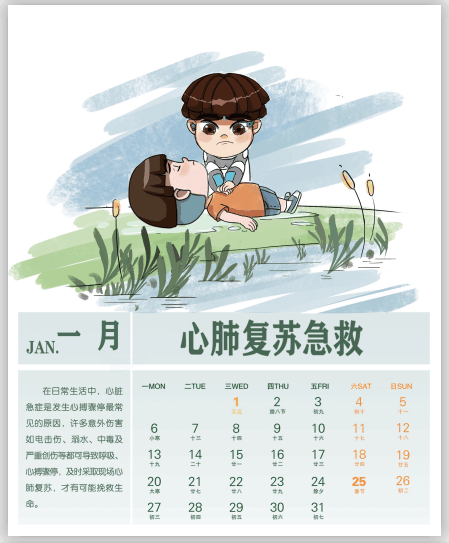 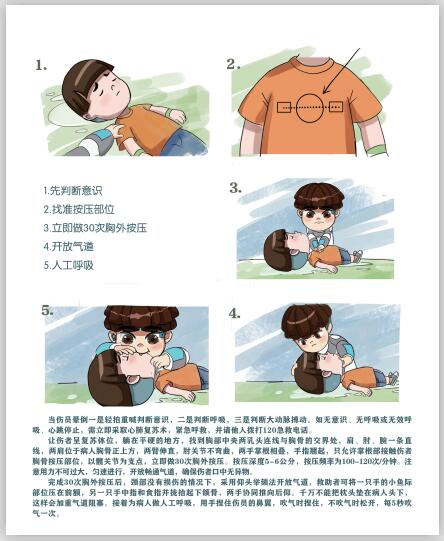 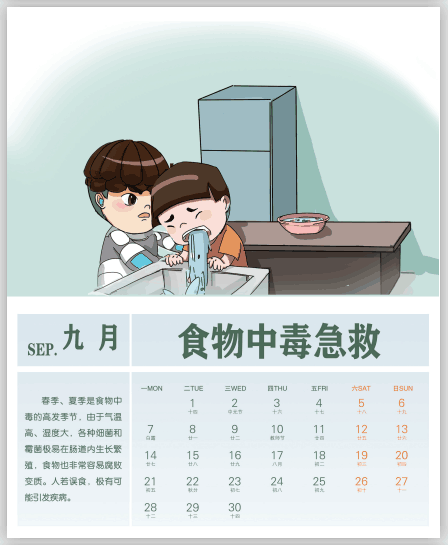 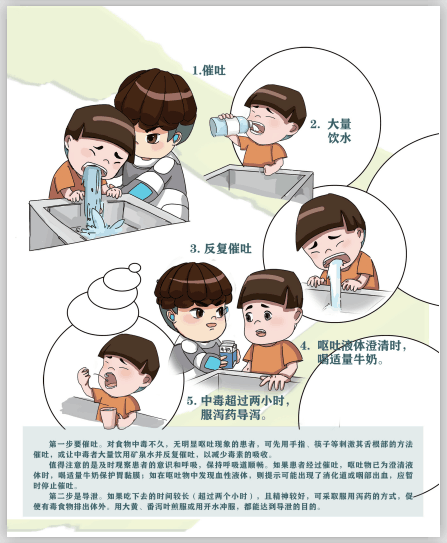 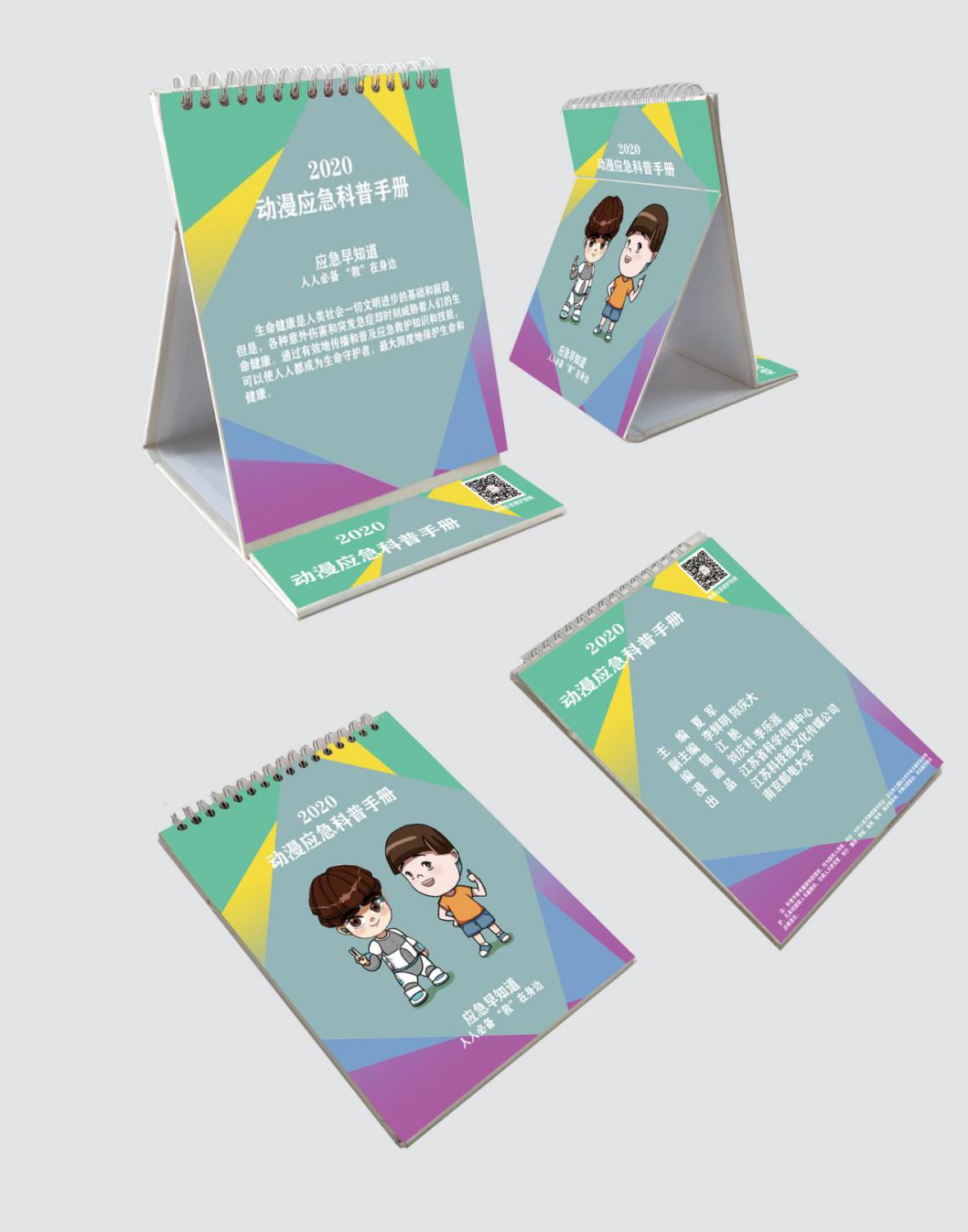 